Communiqué de presse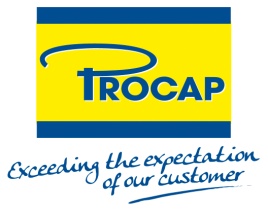 Pour diffusion immédiatePROCAP lance une solution de bouchage avancée pour les boissons sensibles non-gazeuses. Elle offre un capsulage très fiable et efficace pour un gain de temps et une réduction des coûts. Le 38 PROLINE met en valeur l'expertise de PROCAP et étend sa gamme déjà étoffée de produits destinés à l'industrie de la boissonWiltz, 10 février 2014 - PROCAP, acteur européen majeur de l'industrie des bouchons et capsules en plastique, lance le bouchon 38 PROLINE adapté aux boissons sensibles non-gazeuses qui doivent être conditionnées dans un environnement propre, comme les jus et le lait. Le 38 PROLINE a été spécifiquement conçu pour répondre aux conditions très strictes dans lesquelles ces produits doivent être mis en bouteille. Il offre une solution de bouchage extrêmement performante dans le cadre de ces contraintes. Un capsulage très efficace qui permet de réduire les arrêts de ligne, un gain de temps et une réduction des coûts. Ce bouchon est également adapté pour les eaux embouteillées. Le 38 PROLINE peut être utilisé pour tous les contenants PET col 38-3SOT.Le design unique du 38 PROLINE comprend également un système de dégazage pour garantir la sécurité de l'utilisateur final. Il est possible grâce au design intérieur du bouchon, notamment à la forme de ses filets. Les filets discontinus permettent de relâcher la pression à l'intérieur de la bouteille en cas de fermentation du produit. Évacuer la pression permet d'éviter que le bouchon ne se déloge brusquement et heurte l'utilisateur final. Ce qui en fait un bouchon extrêmement sûr et fiable pour les consommateurs. Sa sécurité est encore améliorée, puisque l'étanchéité entre la bouteille et le bouchon est perdue seulement lorsque les ponts de la bande d’inviolabilité sont suffisamment étirés ou cassés. Cela met en évidence toute tentative d’effraction par la retombée de la bande d'inviolabilité lors de la première ouverture. Cette nouvelle solution, conçue pour faciliter le remplissage aseptique à froid, est adaptée pour les procédés d'aseptisation par voie humide ou sèche. Aucun agent glissant n'est utilisé dans sa production. Par conséquent, les filtres des systèmes d'aseptisation nécessitent moins de nettoyage et de maintenance. L'intérieur de la bande d'inviolabilité facilite l’évacuation des produits chimiques utilisés lors de l’aseptisation qui pourraient détériorer le produit. PROCAP dispose d'une large expérience dans le design et le développement de solution pour l'industrie des boissons. Le 38 PROLINE met en avant les investissements importants dans la recherche et l'innovation réalisés par la société afin de proposer des solutions de capsulage avancées. Le bouchon est produit conformément à la norme ISO 14001. Il est également certifié BRC/IOP. Il est disponible dans une large gamme de couleurs et vous offre également la possibilité de graver le logo d'une marque ou d'autres informations sur la partie supérieure du bouchon. Grâce à ses dimensions standards, le 38 PROLINE ne nécessite aucune modification des lignes de conditionnement.À propos de PROCAP Le groupe PROCAP est un leader européen du développement, de la production et de la commercialisation de bouchons et capsules plastiques. Il fabrique des solutions de pointe pour les industries alimentaires, chimiques, pharmaceutiques, cosmétiques et du bricolage (DIY). Groupe familial dynamique et flexible, PROCAP dans sa démarche de citoyenneté, est focalisé sur l’offre d’un service professionnel et la satisfaction des clients.L'entreprise possède son siège social au Luxembourg et a des unités de production en Allemagne, en Belgique, en Espagne, en France, en Hongrie, en Irlande et au Luxembourg. PROCAP réalise un chiffre d'affaires de 118 millions d'euros et emploie 450 personnes.#  #  #Contact :ARK CommunicationMartine Baetslé & Tabitha Van den Berghmartine@ark.be – tabitha@ark.beT +32 3 780 96 96PROCAP GROUPLionel BonvalotProduct ManagerLionel.bonvalot@procap.comT +33 607 756 541www.procap.comwww.procapnews.com